РЕШЕНИЕОб отчете о деятельности Контрольно-ревизионной комиссии муниципального образования «Красногвардейский район» за 2018 год	Заслушав отчет председателя Контрольно-ревизионной комиссии муниципального образования «Красногвардейский район» о деятельности за 2018 год, в соответствии со статьей 19 Федерального закона от 07.02.2011 г. № 6-ФЗ «Об общих принципах организации и деятельности контрольно-счетных органов субъектов Российской Федерации и муниципальных образований», Уставом муниципального образования «Красногвардейский район», Совет народных депутатов муниципального образования «Красногвардейский район»РЕШИЛ:	1. Принять к сведению отчет о деятельности Контрольно-ревизионной комиссии муниципального образования «Красногвардейский район» за 2018 год (приложение).	2. Опубликовать настоящее решение в газете «Дружба», а также разместить на официальном сайте муниципального образования «Красногвардейский район» в сети «Интернет» (www.amokr.ru).	3. Настоящее решение вступает в силу с момента принятия.Председатель Совета народных депутатовмуниципального образования«Красногвардейский район»                                                                              А.В.Выставкинас. Красногвардейское1 февраля 2019 года№ 154Приложение к решениюСовета народных депутатовМО «Красногвардейский район»от 1 февраля 2019 года № 154ОТЧЕТо деятельности Контрольно-ревизионной комиссии муниципального образования «Красногвардейский район» за 2018 годНастоящий отчет о деятельности Контрольно-ревизионной комиссии муниципального образования «Красногвардейский район» за 2018 год (далее – Отчет) представлен в Совет народных депутатов муниципального образования «Красногвардейский район» (далее – Совет народных депутатов, Совет) в соответствии со статей 19 Федерального закона от 07.02.2011 №6-ФЗ «Об общих принципах организации и деятельности контрольно-счетных органов субъектов Российской Федерации и муниципальных образований» (далее – Федеральный закон №6-ФЗ), статьей 20 Положения о Контрольно-ревизионной комиссии муниципального образования «Красногвардейский район», утвержденного решением Совета народных депутатов муниципального образования «Красногвардейский район» от 17.10.2011 №314 (далее - Положение о Контрольно-ревизионной комиссии).В представленном Отчёте отражены основные направления деятельности Контрольно-ревизионной комиссии муниципального образования «Красногвардейский район» (далее-Контрольно-ревизионная комиссия) в 2018 году, информация о количестве проведённых контрольных и экспертно-аналитических мероприятий, их общих результатах, о принятых объектами проверок мерах по устранению выявленных нарушений и недостатков.Кроме того, в Отчёте отражены результаты организационной, информационной деятельности Контрольно-ревизионной комиссии.1. Общие положения.В соответствии со статьей 1 Положения о Контрольно-ревизионной комиссии, Контрольно-ревизионная комиссия является постоянно действующим органом внешнего муниципального финансового контроля, образуется Советом народных депутатов и ему подотчетна.Контрольно-ревизионная комиссия является органом местного самоуправления, обладает правами юридического лица, является участником бюджетного процесса и действует на основании Устава муниципального образования «Красногвардейский район», утвержденного решением Совета народных депутатов от 27.05.2008 № 74 (далее – Устав муниципального образования) и Положения о Контрольно-ревизионной комиссии.Штатная численность Контрольно-ревизионной комиссии на 01.01.2019 утверждена в количестве 2 человек, фактическая численность составила 2 человека.Контрольно-ревизионная комиссия обладает организационной и функциональной независимостью и осуществляет свою деятельность самостоятельно.Полномочия Контрольно-ревизионной комиссии определены Бюджетным кодексом Российской Федерации (далее-БК РФ), Федеральным законом №6-ФЗ, Уставом муниципального образования и Положением о Контрольно-ревизионной комиссии.Работа Контрольно-ревизионной комиссии в 2018 году осуществлялась на основе плана работы, утвержденного распоряжением Контрольно-ревизионной комиссии от 25 декабря 2017 года №59 «Об утверждении плана работы Контрольно-ревизионной комиссии муниципального образования «Красногвардейский район» на 2018 год».План работы Контрольно-ревизионной комиссии на 2018 год был сформирован с учетом поручений Совета народных депутатов, предложений главы муниципального образования.2. Основные направления деятельности Контрольно-ревизионной комиссии в 2018 годуКонтрольная и экспертно-аналитическая деятельность Контрольно-ревизионной комиссии в отчетном году строилась на принципах объективного отражения результатов контроля на основе сопоставления содержания проверенных материалов (документов) с законами, положениями, инструкциями и распорядительными документами, регулирующими проверяемую или анализируемую деятельность.Самостоятельный и независимый статус Контрольно-ревизионной комиссии, предоставленный Советом народных депутатов, обеспечивает объективную оценку результатов финансовой, хозяйственной деятельности, управления и распоряжения муниципальными средствами и имуществом.При осуществлении внешнего муниципального контроля в 2018 году решались задачи по развитию и улучшению качества оперативного контроля исполнения муниципального бюджета, повышению эффективности и результативности реализации контрольных и экспертно-аналитических материалов, выявлению рисков при бюджетном планировании.В 2018 году Контрольно-ревизионная комиссия осуществляла свою деятельность в следующих основных направлениях:- реализация плановых мероприятий в объеме закрепленных полномочий;- реализация внеплановых мероприятий, осуществляемых по обращениям правоохранительных органов и поступивших предложений в течение текущего периода, после утверждения плана работы Контрольно-ревизионной комиссии.Финансовый контроль осуществлялся в форме контрольных и экспертно-аналитических мероприятий. Целью контрольной и экспертно-аналитической деятельности являлась разработка предложений и рекомендаций, направленных не только на устранение выявленных нарушений и недостатков, а также на их предотвращение и предупреждение.3. Основные итоги работы Контрольно-ревизионной комиссии в 2018 годуВ отчётном периоде внешний муниципальный финансовый контроль Контрольно-ревизионной комиссии осуществлялся на основании плана работы, утверждённого распоряжением Контрольно-ревизионной комиссии от 25 декабря 2017 года №59 «Об утверждении плана работы Контрольно-ревизионной комиссии муниципального образования «Красногвардейский район» на 2018 год».План работы Контрольно-ревизионной комиссии на 2018 год был сформирован с учетом поручений Совета народных депутатов, предложений главы муниципального образования.В отчетном периоде практически все плановые мероприятия исполнены. В настоящее время находятся в стадии завершения два мероприятия, начатые в отчетном году («Проверка целевого и эффективного использования средств бюджета МО «Красногвардейский район», выделенных на содержание МКУК «Межпоселенческая централизованная библиотечная система Красногвардейского района», а также эффективности использования им муниципальной собственности в 2017 году и за 9 месяцев 2018 года»; «Проверка финансово-хозяйственной деятельности муниципального бюджетного общеобразовательного учреждения «Основная общеобразовательная школа № 13» за 2017 год, январь-август 2018 года»).В период с 04.07.2018 по 27.07.2018 Контрольно-ревизионная комиссия, в целях взаимодействия и объединения контрольно-счётных органов Республики Адыгея, приняла участие в контрольном мероприятии «Проверка составления и исполнения бюджета муниципального образования «Теучежский район» (комплексная проверка соблюдения бюджетного законодательства в части составления и исполнения бюджета, а также эффективности и целевого использования бюджетных средств и муниципального имущества) за 2017 год. Аудит закупок товаров, работ, услуг для нужд муниципального образования «Теучежский район», произведенных в 2017 году» проводимом Контрольно-счетной палатой Республики Адыгея.За отчетный период Контрольно-ревизионной комиссией проведено 14 контрольных и 16 экспертно-аналитических мероприятий.Объектами контроля являлись 7 органов местного самоуправления и 7 муниципальных учреждений.Все контрольные и экспертно-аналитические мероприятия проведены в соответствии с требованиями действующего законодательства.Мероприятиями, проведенными Контрольно-ревизионной комиссией в 2018 году выявлены различные нарушения и недостатки в финансово-бюджетной сфере на общую сумму 30 543,7 тыс. рублей.4. Экспертно-аналитическая деятельностьВ рамках реализации экспертно-аналитической деятельности в течение 2018 года проведено 16 экспертно-аналитических мероприятий, по результатам которых были подготовлены следующие заключения и отчеты:1 заключение на годовой отчёт об исполнении бюджета муниципального образования «Красногвардейский район» за 2017 год, которое включает в себя внешнюю проверку годовой бюджетной отчётности;11 заключений на проекты решений Совета народных депутатов «О внесении изменений в бюджет муниципального образования «Красногвардейский район» на 2018 год и плановый период 2019 и 2020 годов»;3 заключения на отчет «Об исполнении бюджета муниципального образования «Красногвардейский район» за 1 квартал, 1 полугодие и 9 месяцев 2018 года;1 заключение на проект решения Совета народных депутатов «О бюджете муниципального образования «Красногвардейский район» на 2019 год и на плановый период 2020 и 2021 годов».По итогам проведения экспертно-аналитических мероприятий установлено нарушений и недостатков на сумму 27 331,9 тыс. рублей.4.1 Заключение на годовой отчёт об исполнении бюджета муниципального образования «Красногвардейский район» за 2017 годВажнейший этап бюджетного процесса представляет внешняя проверка отчета об исполнении местного бюджета, проведение которой является одним из основных полномочий Контрольно-ревизионной комиссии. В ходе внешней проверки отчета об исполнении бюджета за 2017 год Контрольно-ревизионной комиссией устанавливается полнота и достоверность представленной бюджетной отчетности, соответствие исполнения бюджета его плановым назначениям, установленным решением представительного органа о местном бюджете, соблюдение ограничений, установленных БК РФ.Заключение на годовой отчет об исполнении местного бюджета за 2017 год (далее - Заключение на отчет) представлено в Совет народных депутатов с одновременным направлением главе муниципального образования в установленные сроки.В Заключении на отчет было отмечено следующее:1. Отчет об исполнении бюджета представлен администрацией муниципального образования в Контрольно-ревизионную комиссию в сроки, установленные БК РФ и Положением о бюджетном процессе в муниципальном образовании «Красногвардейский район», утвержденным решением Совета народных депутатов муниципального образования «Красногвардейский район» от 23.08.2013 № 79 (далее – Положение о бюджетном процессе), в составе форм, соответствующих требованиям Инструкции о порядке составления и представления годовой, квартальной и месячной отчетности об исполнении бюджетов бюджетной системы Российской Федерации, утверждённой приказом Минфина России от 28.12.2010 №191н (далее - Инструкция №191н).2. Макроэкономические показатели развития Красногвардейского района за 2017 год характеризуются положительной динамикой в сравнении с аналогичными показателями 2016 года, увеличился объем отгруженных товаров, выполненных работ и оказанных услуг промышленными предприятиями Красногвардейского района на 29,7 процентов, оборот розничной торговли и общественного питания на 3,7 процента, сальдированный финансовый результат прибыльных предприятий на 3,9 процентов, среднемесячная заработная плата на 2,2 процента.3. По итогам исполнения доходной части бюджета муниципального образования за 2017 год общая сумма доходов составила 503 191,2 тыс. рублей, или 99,8 процентов от утвержденных решением о бюджете назначений, в том числе налоговые доходы 76 079,6 тыс. рублей, неналоговые доходы 15 758,2 тыс. рублей и безвозмездные поступления 411 353,4 тыс. рублей.Контрольно-ревизионной комиссией отмечены положительные факты, такие как: увеличение поступлений доходов местного бюджета на 8,1 процента (+37 906,8 тыс. рублей), в том числе за счет роста налоговых доходов на 3,7 процентов (+2 705,8 млн. рублей), безвозмездных поступлений на 9,4 процента (+35 305,3 тыс. рублей).Вместе с тем, Контрольно-ревизионной комиссией был отмечен ряд отрицательных моментов, таких как: неисполнение бюджетных назначений по налоговым доходам на сумму 1 982,6 тыс. рублей (налог на имущество организаций - 89,6 процентов (-1 756,4 тыс. рублей); налог на добычу полезных ископаемых - 90,6 процентов (-226,2 тыс. рублей));неисполнение бюджетных назначения по неналоговым доходам на сумму 1 781,0 тыс. рублей (доходы от использования имущества, находящегося в государственной и муниципальной собственности – 93,7 процентов (-890,0 тыс. рублей); плата за негативное воздействие на окружающую среду – 38,4 процента (-737,1 тыс. рублей); доходы от оказания платных услуг (работ) и компенсации затрат государства – 50,1 процента (-153,9 тыс. рублей));рост задолженности по арендной плате за земельные участки на 33,2 процента, что в целом составляет 5 816,0 тыс. рублей.4. Кассовые расходы муниципального бюджета за 2017 год исполнены в общей сумме 504 754,9 тыс. рублей или 99,0 процентов от установленных сводной бюджетной росписью бюджетных назначений. По сравнению с 2016 годом расходы муниципального бюджета в отчетном периоде увеличились на 9 173,0 тыс. рублей или на 1,9 процентов.Низкий уровень кассового исполнения отмечен по разделу «Жилищно-коммунальное хозяйство» - 64,2 процента.По итогам 2017 года отмечено снижение дебиторской задолженности к уровню 2016 года на 75,2 тыс. рублей или на 8,1 процента (852,9 тыс. рублей), однако кредиторская задолженность увеличилась, на конец 2017 года на 232,4 тыс. рублей или на 21,2 процента (1 328,1 тыс. рублей).5. В 2017 году формирование и исполнение бюджета муниципального образования осуществлялось на основе 9 муниципальных программ и 7 ведомственных целевых программ, не входящих в муниципальные программы, доля расходов которых составила 88,8 процентов (448 289,1 тыс. рублей). Контрольно-ревизионной комиссией отмечено, что в нарушении требований пункта 33 Раздела 5 «Порядка разработки, реализации и оценки эффективности муниципальных программ муниципального образования «Красногвардейский район»», утвержденного постановлением администрации муниципального образования «Красногвардейский район» от 26.11.2013 №670, исполнителями муниципальных программ не проводится анализ эффективности реализации муниципальных программ, а так же не в полной мере соответствует форма отчета и представленная в нем информация.6. Бюджет муниципального образования за 2017 год исполнен с превышением расходов над доходами (дефицит) в сумме 1 563,7 тыс. рублей, что составляет 27,9 процентов к утвержденным бюджетным назначениям (5 602,8 тыс. рублей).7. Муниципальный долг по состоянию на 01.01.2018 составил 28 500,0 тыс. рублей (бюджетные кредиты). В течение 2017 года за пользование кредитными средствами уплачены проценты на общую сумму 243,1 тыс. рублей.Контрольно-ревизионной комиссией отмечено, что администрацией муниципального образования в нарушение требований части 1 статьи 107 БК РФ и части 1 статьи 12 Решения Совета народных депутатов муниципального образования «Красногвардейский район» от 23.12.2016 №216 «О бюджете муниципального образования «Красногвардейский район» на 2017 год и плановый период 2018 и 2019 годов» превышен предельный объем муниципального внутреннего долга на 2017 год на 27 331,9 тыс. рублей (1 168,1 тыс. рублей).По итогам внешней проверки отчета об исполнении местного бюджета, Контрольно-ревизионной комиссией внесено 6 предложений главным администраторам (распорядителям) средств муниципального бюджета. 4.2 Экспертиза проектов решений Совета народных депутатов «О внесении изменений в бюджет муниципального образования «Красногвардейский район» на 2018 год и плановый период 2019 и 2020 годов»Для проведения экспертизы в Контрольно-ревизионную комиссию были представлены в течение отчетного периода 11 проектов решений о внесение изменений в бюджет муниципального образования «Красногвардейский район» на 2018 год. По всем представленным проектам решений проведена экспертиза, составлены соответствующие заключения, которые направлены в Совет народных депутатов и главе муниципального образования.4.3 Заключения на отчет «Об исполнении бюджета муниципального образования «Красногвардейский район» за 1 квартал, 1 полугодие и 9 месяцев 2018 годаРезультаты проведенных Контрольно-ревизионной комиссией обследований по вопросам исполнения бюджета муниципального образования по доходам и расходам, источникам финансирования дефицита бюджета, выполнения муниципальных и ведомственных целевых программ, состояния и обслуживания муниципального долга за 1 квартал, 1 полугодие и за 9 месяцев отражены в соответствующих заключениях, направленных в Совет народных депутатов и главе муниципального образования. Контрольно-ревизионной комиссией внесено 16 предложений по улучшению качества исполнения бюджета, дополнительным источникам доходов, оптимизации расходов, исключению рисков неэффективного использования бюджетных средств.4.4 Экспертиза проекта решения Совета народных депутатов «О бюджете муниципального образования «Красногвардейский район» на 2019 год и на плановый период 2020 и 2021 годов»По результатам экспертизы проекта решения Совета народных депутатов «О бюджете муниципального образования «Красногвардейский район» на 2019 год и на плановый период 2020 и 2021 годов» (далее - проект Решения о бюджете), Контрольно-ревизионной комиссией отмечено следующее:1. Проект Решения о бюджете представлен в Совет народных депутатов с соблюдением срока, установленного статьей 14 Положения о бюджетном процессе и в целом, соответствует требованиям статей 184.1, 184.2 БК РФ, в части полноты его содержания, а также документов и материалов, предоставляемых одновременно с ним.2. Анализ основных характеристик бюджета, представленных в проекте Решения о бюджете, показал их соответствие требованиям бюджетного законодательства.Проектом Решения о бюджете предлагалось утвердить: на 2019 год: доходы муниципального бюджета в сумме 565 956,0 тыс. рублей; расходы в сумме 575 512,0 тыс. рублей; дефицит - 9 556,0 тыс. рублей, что соответствует пункту 3 статьи 92.1 БК РФ;на плановый период 2020 и 2021 годы: доходы муниципального бюджета на 2020 год – 509 608,8 тыс. рублей, на 2021 год – 521 618,8 тыс. рублей; расходы на 2020 год в сумме 514 827,9 тыс. рублей, на 2021 год – 527 046,5 тыс. рублей; дефицит бюджета на 2020 год предлагалось утвердить в сумме 5 219,1 тыс. рублей, на 2021 год – 5 427,7 тыс. рублей.объем условно утверждаемых расходов на 2020 и 2021 годы в сумме 6 270,2 тыс. рублей и 13 116,7 тыс. рублей соответственно. Размеры указанных ассигнований соответствуют требованиям пункта 3 статьи 184.1 БК РФ.3. По результатам произведенных расчетов, Контрольно-ревизионной комиссией даны предложения об увеличении объема налоговых доходов в 2019 году на сумму 1 756,2 тыс. рублей:налог на доходы физических лиц на сумму 1 127,2 тыс. рублей;единый сельскохозяйственный налог на сумму 511,8 тыс. рублей;налог, взимаемый с налогоплательщиков, выбравших в качестве объекта налогообложения «Доходы» на сумму 117,2 тыс. рублей.Так же, Контрольно-ревизионной комиссией указано на задолженность по арендной плате за земельные участки, находящиеся в муниципальной собственности (на 01.11.2018 – 9 070,07 тыс. рублей, в том числе задолженность прошлых лет 3 507,0 тыс. рублей), что предполагает наличие скрытых резервов по увеличению доходной части бюджета.4. Расходная часть муниципального бюджета была сформирована в программном формате на основе 9 муниципальных программ, а также непрограммными направлениями деятельности. Проектом Решения о бюджете на 2019 год расходы муниципального бюджета планировались в сумме 575 512,0 тыс. рублей, на 2020 год - 514 827,9 тыс. рублей, на 2021 год - 527 046,5 тыс. рублей. На развитие социально-культурной сферы запланированы расходы: 2019 год – 507 329,1 тыс. рублей или 88,2 процента от общего объема расходов местного бюджета; 2020 год - 461 309,3 тыс. рублей (89,6 процентов); 2021 год – 466 681,4 тыс. рублей (88,5 процентов).Резервный фонд администрации муниципального образования предлагалось утвердить на 2019-2021 годы в сумме 500,0 тыс. рублей.При формировании расходной части местного бюджета Контрольно-ревизионной комиссией выявлены недостатки, а именно администрацией муниципального образования не в полной мере реализуется программно-целевой метод бюджетирования, который призван обеспечить увязку расходов местного бюджета с конкретными программными мероприятиями и целевыми показателями.Так, на реализацию муниципальных программ в 2019 году проектом Решения о бюджете было предусмотрено 506 975,3 тыс. рублей или 88,1 процента от общего объема расходов местного бюджета. Программные расходы на 2020 и 2021 годы предусмотрены в сумме 456 793,00 тыс. рублей (88,7 процентов) и 468 350,20 тыс. рублей (88,9 процентов) соответственно. При этом ресурсная потребность по утвержденным муниципальным программам составила:на 2019 год – 462 253,8 тыс. рублей, что на 16 871,7 тыс. рублей меньше суммы финансирования, предусмотренной проектом Решения о бюджете;на 2020 год – 459 660,3 тыс. рублей, что на 2 867,30 тыс. рублей больше суммы финансирования, предусмотренной проектом Решения о бюджете;на 2021 год – 460 154,30 тыс. рублей, что на 8 195,9 тыс. рублей меньше суммы финансирования, предусмотренной проектом Решения о бюджете.Анализ планируемых объемов финансирования муниципальных программ, предусмотренных проектом Решения о бюджете на 2019 год, с объемами финансирования, утвержденными в паспортах муниципальных программ, выявил отклонения в семи из девяти муниципальных программах.Не обеспечение бюджетным финансированием муниципальных программ, может привести к риску не достижения основных целей и задач, утвержденных в данных программах, к ухудшению качества предоставляемых муниципальных услуг.5. Предельный объем муниципального долга муниципального образования на 2019 году прогнозировался в сумме 29 506,0 тыс. рублей или 29,3 процента от общего годового объема доходов местного бюджета без учета утвержденного объема безвозмездных поступлений и поступлений налоговых доходов по дополнительным нормативам отчислений, на 2020 год – 11 619,1 тыс. рублей (11,1 процента), на 2021 год - 5 427,7 тыс. рублей (5,0 процентов), что соответствует статье 107 БК РФ.Контрольно-ревизионной комиссией отмечена положительная динамика по снижению объема муниципального долга с 29,3 процентов в 2019 году, до 5,0 процентов в 2021 году.По результатам экспертизы проекта Решения о бюджете разработано 7 рекомендаций по устранению выявленных недостатков и нарушений и подготовлено Заключение Контрольно-ревизионной комиссии, которое направлено в Совет народных депутатов и главе муниципального образования.5. Контрольная деятельностьВ отчетном году Контрольно-ревизионной комиссией проведено 14 контрольных мероприятий, из них 7 - в органах местного самоуправления и структурных подразделениях администрации муниципального образования, 7 - в муниципальных учреждениях. По всем мероприятиям подготовлены соответствующие акты, которые доведены до сведения должностных лиц объектов контроля.Контрольными мероприятиями охвачены средства местного бюджета в объеме 535 641,9 тыс. рублей, в том числе при внешней проверке бюджетной отчетности – 505 681,2 тыс. рублей, прочими контрольными мероприятиями – 29 960,7 тыс. рублей. В соответствии с планом работы Контрольно-ревизионной комиссии были проведены проверки:главных администраторов бюджетных средств муниципального образования (управления образованием, управления культуры и кино, администрации муниципального образования, управления финансов, отдела земельно-имущественных отношений, совет народных депутатов, контрольно-ревизионная комиссия) в рамках внешней проверки годового отчета об исполнении бюджета муниципального образования за 2017 год;в муниципальном бюджетном образовательном учреждении дополнительного образования «Красногвардейская детская школа искусств» (далее – МБОУ ДО «Красногвардейская ДШИ») отдельных вопросов финансово-хозяйственной деятельности, а также эффективности использования муниципальной собственности за 2017 год;в муниципальных бюджетных дошкольных образовательных учреждениях (МБДОУ «Детский сад комбинированного вида №1 им. Крупской», МБДОУ «Детский сад общеразвивающего вида №6 «Чайка», МБДОУ «Детский сад общеразвивающего вида №8 «Колобок», МБДОУ «Детский сад общеразвивающего вида №10 «Колокольчик», МБДОУ «Детский сад общеразвивающего вида №15 «Ромашка», МБДОУ «Детский сад общеразвивающего вида №17 «Одуванчик») законности начисления и выплаты заработной платы, в том числе стимулирующих выплат за 2017 год;В ходе проведения контрольных мероприятий выявлено нарушений на общую сумму 3 211 759,62 рублей, в том числе неэффективное использование средств субсидий – 71 902,45 рублей, нарушения порядка ведения бюджетного (бухгалтерского) учета на сумму 18 621,79 рублей, нарушений трудового законодательства и других нормативно-правовых актов на сумму 3 121 235,38 рублей.5.1. Внешняя проверка бюджетной отчетности главных администраторов бюджетных средств за 2017 годВ рамках внешней проверки отчета об исполнении местного бюджета за 2017 год проведена внешняя проверка бюджетной отчетности 7 главных администраторов бюджетных средств (далее - ГАБС).В ходе проверок установлено, что данные, представленные в формах отчетности об исполнении консолидированного бюджета, согласуются с данными, отраженными в годовой отчетности ГАБС, контрольные соотношения между основными показателями форм годовой бюджетной (бухгалтерской) отчетности и требования, установленные действующим законодательством, в основном, соблюдены.Вместе с тем, выявлены нарушения, не имеющие стоимостного измерения:в нарушение требований пункта 152 Инструкции №191н Администрацией муниципального образования, Отделом земельно-имущественных отношений администрации муниципального образования, Управлением культуры и кино, не в полном объеме отражена в текстовой части пояснительной записки информация о формах, не имеющих числовых значений;в нарушение требований пунктов 152, 155, 156 Инструкции №191н Администрацией муниципального образования, Отделом земельно-имущественных отношений администрации муниципального образования, Управлением культуры и кино, в таблице №3 не заполнены сведения об исполнении текстовых статей закона (решения) о бюджете, в таблице №4 отсутствуют сведения об особенностях ведения бюджетного учета, в нарушение требований пункта 159 Инструкции №191н Администрацией муниципального образования, Отделом земельно-имущественных отношений администрации муниципального образования, Управлением финансов администрации муниципального образования в таблице № 7 не отражена информация о результатах внешних контрольных мероприятий в таблице №7;в нарушение требований пункта 163 Инструкции №191н Администрацией муниципального образования, Отделом земельно-имущественных отношений администрации муниципального образования, не в полном объеме заполнена форма 0503164;в нарушение требований пунктов 158, 161 Инструкции №191н Администрацией муниципального образования, Отделом земельно-имущественных отношений администрации муниципального образования, Управлением образования администрации муниципального образования (пункт 158 Инструкции №191н) представлены с пояснительной запиской таблица №6 «Сведения о проведении инвентаризации» и форма 0503162 «Сведения о результатах деятельности», которые не подлежат заполнению в связи с отсутствием показателей;в нарушение пунктов 152, 170 Инструкции №191н Администрацией муниципального образования, Отделом земельно-имущественных отношений администрации муниципального образования, не предоставлены формы 0503173 «Сведения об изменении остатков валюты баланса», 0503175 «Сведения о принятых и не исполненных обязательствах получателя бюджетных средств»;в нарушение требований пункта 161 Инструкции №191н Управлением образования администрации муниципального образования в форме 0503162 «Сведения о результатах деятельности» не отражены обобщенные за отчетный период данные о результатах деятельности;В ходе проведения внешней проверки указанные нарушения допущенные ГАБС устранены.По результатам проведенных контрольных мероприятий оформлены и доведены до сведения руководителей ГАБС 7 актов проверок, направлены 2 представления.5.2. Проверка финансово-хозяйственной деятельности, в МБОУ ДО «Красногвардейская детская школа искусств» Проверка проведена в соответствии с планом работы Контрольно-ревизионной комиссии на 2018 год. Период проверки – 2017 год.Объем проверенных средств составил 11 543,8 тыс. рублей.Проверкой установлены нарушения трудового законодательства, ведения бухгалтерского учета, составления годовой бухгалтерской отчетности и других нормативных актов на общую сумму 611 194,81 рублей, основными из них являются:1. Работодателем производилась доплата до минимального размера оплаты труда (далее - МРОТ) в размере, превышающем МРОТ, что привело к переплате заработной платы на сумму 295 134,86 рублей.2. В нарушение требований Устава МБОУ ДО «Красногвардейская ДШИ», Положения об оплате труда и материальном стимулировании работников муниципальных учреждений МО «Красногвардейский район», Положения об оплате труда работников МБОУ ДО «Красногвардейская ДШИ», руководителем учреждения единолично (как работодатель с работником) подписывались дополнительные соглашения к трудовому договору, который отсутствовал и фактически не имел юридической силы, и приказы на премирование себя, как педагогического работника, что привело к неправомерным выплатам в сумме 256 810,71 рублей. 3. МБОУ ДО «Красногвардейская ДШИ» допущено неэффективное использование субсидий выделенных на выполнение муниципального задания в сумме 40 627,45 рублей, при выплате заработной платы гардеробщику, в каникулярный и теплый период времени, когда отсутствовала необходимость ношения верхней одежды.4. В нарушение требований пункта 36 «Инструкции по применению единого плана счетов бухгалтерского учета для государственных органов власти (государственных органов), органов местного самоуправления, органов управления государственными внебюджетными фондами, государственных академий наук, государственных (муниципальных) учреждений», утвержденной приказом Министерства финансов Российской Федерации от 01.12.2010 № 157н, пункта 9 «Инструкции по применению плана счетов бухгалтерского учета бюджетных учреждений», утвержденной приказом Министерства финансов Российской Федерации от 16.12.2010 № 174н, в МБОУ ДО «Красногвардейская ДШИ» в регистрах бухгалтерского учета и бухгалтерской отчетности не было отражено основное средство «Сооружение - подводящий подземный газопровод к Газорегуляторному пункту шкафной (ГРПШ-10 МС-2У1)», что привело к искажению форм бухгалтерской отчетности за 2017 год на сумму 18 621,79 рублей.5. В нарушение требований статьи 110 Трудового кодекса Российской Федерации (далее – ТК РФ), у отдельных работников Учреждения, еженедельный непрерывный отдых составлял менее 42 часов. 6. В нарушение требований статьи 60 ТК РФ, руководитель Учреждения требовал от отдельных работников выполнения работы, необусловленной трудовым договором. 7. В нарушение требований статьи 19 Федерального закона от 06.12.2011 № 402-ФЗ «О бухгалтерском учете», в МБОУ ДО «Красногвардейская ДШИ» не организован и не осуществлен внутренний контроль совершаемых фактов хозяйственной жизни.По результатам проверки в адрес руководителя МБОУ ДО «Красногвардейская ДШИ» и начальника Управления культуры и кино администрации муниципального образования направлены 2 представления, составлен протокол об административном правонарушении по статье 15.11 Кодекса Российской Федерации об административных правонарушениях.5.3 Проверка законности начисления и выплаты заработной платы, в том числе стимулирующих выплат за 2017 год в МБДОУ «Детский сад комбинированного вида №1 им. Крупской»,Проверка проведена в соответствии с планом работы Контрольно-ревизионной комиссии на 2018 год. Период проверки 2017 год.Объем проверенных средств составил 6 056,8 тыс. рублей.По результатам проверки выявлены следующие нарушения и недостатки на общую сумму 723 170,85 рублей, из них:1. В нарушение требований Положений об оплате труда работников МБДОУ №1 «им. Крупской», при начислении компенсационных выплат за совмещение должностей педагогических и прочих работников, учреждением допущена переплата заработной платы и отчислений в фонды социального страхования на сумму 190 162,42 рублей.2. В нарушение Постановления администрации МО «Красногвардейский район» «Об установлении надбавки к заработной плате помощникам воспитателей муниципальных дошкольных образовательных учреждений МО «Красногвардейский район» от 10.02.2016 №38 начислялась надбавка работникам, совмещающим должность помощника воспитателя (не по основной должности и не по основному месту работы), что привело к неправомерным выплатам в сумме 19 001,30 рублей.3. Работодателем производилась доплата до минимального размера оплаты труда (далее - МРОТ) в размере, превышающем МРОТ, что привело к переплате заработной платы на сумму 249 783,89 рублей.4. В нарушение требований Положений об оплате труда работников МБДОУ №1 «им. Крупской», Положений о распределении стимулирующей части фонда оплаты труда работников МБДОУ №1 «им. Крупской», педагогическим работникам устанавливались стимулирующие выплаты за полный месяц, а не за фактически отработанное время и превышающие установленный предельный процент, что привело к переплате заработной платы на сумму 114 004,63 рублей.5. Контрольно-ревизионной комиссией выявлены неправомерные выплаты в сумме 2 604,00 рублей, при оплате стимулирующих выплат работнику учреждения за период, в котором работник не осуществлял трудовую деятельность в МБДОУ №1 «им. Крупской».6. В нарушение требований статьи 284 ТК РФ с работниками заключались трудовые договора по совместительству, превышающие половину месячной нормы рабочего времени, что привело к переплате заработной платы на сумму 71 399,38 рублей.7. В нарушение требований статьи 60.1 ТК РФ у отдельных работников учреждения, работа по совместительству совпадала с работой по основной должности, что привело к неправомерным выплатам по заработной плате на сумму 59 294,76 рублей.8. В нарушение Положения о распределении стимулирующей части фонда оплаты труда работников МБДОУ №1 «им. Крупской», работникам МБДОУ №1 «им. Крупской» устанавливался размер стимулирующих выплат, не соответствующий размеру, определенному протоколом заседания оценочной комиссии по распределению разовой премии педагогическим работникам, что привело к переплате заработной платы в сумме 5 489,41 рублей.9. Работнику МБДОУ №1 «им. Крупской», приказом руководителя установлена компенсация на работах с вредными условиями труда, тогда как согласно заключению эксперта по охране труда, данное рабочее место не относится к работам с вредными и опасными условиями труда, в данном случае сумма неправомерных выплат составила 2 479,53 рублей.10. В нарушение требований статьи 136 ТК РФ и Коллективного договора МБДОУ №1 «им. Крупской», работникам учреждения выплачивались стимулирующие выплаты по истечении 15 календарных дней со дня окончания периода, за который они начислены. 11. В нарушение требований статьи 60.2 ТК РФ, работникам МБДОУ №1 «им. Крупской» выплачивалась компенсация за совмещение должностей, в то время как, дополнительная работа осуществлялась за пределом установленной продолжительности рабочего дня определенного трудовым договором.12. В нарушение требований статьи 147 ТК РФ в учреждении не выплачивалась компенсационная выплата работникам, занятым на тяжелых работах, работах с вредными и (или) опасными, и иными особыми условиями труда, согласно заключению эксперта по охране труда.13. В нарушение требований статей 91, 110 ТК РФ с отдельными работниками МБДОУ №1 «им. Крупской» заключались трудовые договора более чем на 1 ставку (штатную единицу), что превышает нормальную продолжительность рабочего времени и продолжительность еженедельного непрерывного отдыха, а так же работодателем не велся учет рабочего времени.14. В нарушение требований статьи 57 ТК РФ в трудовых договорах отдельных категорий работников МБДОУ №1 «им. Крупской», а так же в графике работы, в правилах трудового распорядка учреждения не указан режим рабочего времени и времени отдыха.15. В нарушение требований статьи 154 ТК РФ компенсационная выплата за работу в ночное время применялась к фактически отработанному времени за расчетный период, а не за часы отработанные с 22 часов до 6 часов.5.4 Проверка законности начисления и выплаты заработной платы, в том числе стимулирующих выплат за 2017 год в МБДОУ «Детский сад общеразвивающего вида № 6 «Чайка»»Проверка проведена в соответствии с планом работы Контрольно-ревизионной комиссии на 2018 год. Период проверки 2017 год.Объем проверенных средств составил 2 719,9 тыс. рублей.По результатам проверки выявлены следующие нарушения и недостатки на общую сумму 309 416,06 рублей, из них:1. В нарушение требований Положения об оплате труда работников МБДОУ №6 «Чайка», при начислении компенсационных выплат за совмещение должностей работников, учреждением допущена переплата заработной платы и отчислений в фонды социального страхования на сумму 84 985,52 рублей.2. В нарушение Постановления администрации МО «Красногвардейский район» «Об установлении надбавки к заработной плате помощникам воспитателей муниципальных дошкольных образовательных учреждений МО «Красногвардейский район» от 10.02.2016 №38 начислялась надбавка работникам МБДОУ №6 «Чайка», совмещающим должность помощника воспитателя (не по основной должности и не по основному месту работы), что привело к неправомерным выплатам в сумме 14 796,83 рублей.3. Работодателем производилась доплата до МРОТ в размере, превышающем МРОТ, что привело к переплате заработной платы на сумму 103 128,04 рублей.4. В нарушение требований Положения об оплате труда работников МБДОУ №6 «Чайка», Положения о порядке установления выплат стимулирующего характера работникам МБДОУ №6 «Чайка», работникам учреждения устанавливались стимулирующие выплаты, превышающие установленный предельный процент, что привело к переплате заработной платы на сумму 1 802,06 рублей.5. В нарушение требований статьи 284 ТК РФ с работниками учреждения заключались трудовые договора по совместительству, превышающие половину месячной нормы рабочего времени, что привело к переплате заработной платы на сумму 29 866,49 рублей.6. В нарушение требований статьи 60.2 ТК РФ, работнику МБДОУ №6 «Чайка» выплачивалась компенсация за совмещение должностей, в то время как, дополнительная работа осуществлялась за пределом установленной продолжительности рабочего дня определенного трудовым договором, что привело к переплате заработной платы на сумму 72 233,13 рублей.7. Контрольно-ревизионной комиссией выявлена неправомерно начисленная и выплаченная, без приказа руководителя, стимулирующая выплата в сумме 2 604,00 рублей.8. В нарушение требований статьи 147 ТК РФ в учреждении не выплачивалась компенсационная выплата работникам, занятым на тяжелых работах, работах с вредными и (или) опасными, и иными особыми условиями труда, согласно заключению эксперта по охране труда. 9. В нарушение требований статей 91, 110 ТК РФ с отдельными работниками МБДОУ №6 «Чайка» заключались трудовые договора более чем на 1 ставку (штатную единицу), что превышает нормальную продолжительность рабочего времени и продолжительность еженедельного непрерывного отдыха.10. В нарушение требований статьи 154 ТК РФ компенсационная выплата за работу в ночное время применялась к фактически отработанному времени за расчетный период, а не за часы отработанные с 22 часов до 6 часов.5.5 Проверка законности начисления и выплаты заработной платы, в том числе стимулирующих выплат за 2017 год в МБДОУ «Детский сад общеразвивающего вида № 15 «Ромашка»»Проверка проведена в соответствии с планом работы Контрольно-ревизионной комиссии на 2018 год. Период проверки 2017 год.Объем проверенных средств составил 2 097,6 тыс. рублей.По результатам проверки выявлены следующие нарушения и недостатки на общую сумму 301 715,81 рублей, из них:1. В нарушение требований статьи 60.1 ТК РФ работа по совместительству совпадала с работой по основной должности, что привело к неправомерным выплатам по заработной плате на сумму 38 065,04 рублей.2. В нарушение требований Положения об оплате труда работников МБДОУ №15 «Ромашка», при начислении компенсационных выплат за совмещение должностей работников, учреждением допущена переплата заработной платы и отчислений в фонды социального страхования на сумму 54 048,36 рублей.3. Работодателем производилась доплата до МРОТ в размере, превышающем МРОТ, что привело к переплате заработной платы на сумму 65 367,25 рублей.4. В нарушение требований Положения об оплате труда работников МБДОУ №15 «Ромашка» выплаты компенсационного характера устанавливались работникам при совмещении должностей не к окладу (ставке заработной платы) по соответствующей должности, что привело к неправомерным выплатам заработной платы на сумму 5 821,68 рублей.5. В нарушение Постановления администрации МО «Красногвардейский район» «Об установлении надбавки к заработной плате помощникам воспитателей муниципальных дошкольных образовательных учреждений МО «Красногвардейский район» от 10.02.2016 №38 начислялась надбавка работникам МБДОУ №15 «Ромашка», совмещающим должность помощника воспитателя (не по основной должности и не по основному месту работы), что привело к неправомерным выплатам в сумме 12 690,60 рублей.6. В нарушение требований Положения о распределении стимулирующей части фонда оплаты труда работников МБДОУ №15 «Ромашка», педагогическим работникам устанавливались стимулирующие выплаты не за фактически отработанное время, а так же приказом руководителя устанавливался размер премии, несоответствующий размеру, установленному в оценочном листе, что привело к переплате заработной платы в сумме 28 425,08 рублей.7. В нарушение требований статьи 284 ТК РФ с работниками учреждения заключались трудовые договора по совместительству, превышающие половину месячной нормы рабочего времени, что привело к переплате заработной платы на сумму 61 530,92 рублей.8. Работнику МБДОУ №15 «Ромашка» начислена и выплачена заработная плата за работу по основной и замещаемой должности, тогда как приказом Управления образования администрации муниципального образования, работник был освобожден от исполнения обязанностей по основной должности, что привело к переплате заработной платы на сумму 1 869,22 рублей.9. При расчете разовых часов за совмещение должности временно отсутствующего работника, произведена переплата заработной плата в сумме 1 118,37 рублей10. В нарушение требований статьи 60.2 ТК РФ, работникам МБДОУ №15 «Ромашка» выплачивалась компенсация за совмещение должностей, в то время как, дополнительная работа осуществлялась за пределом установленной продолжительности рабочего дня определенного трудовыми договорами, что привело к переплате заработной платы на сумму 31 274,50 рублей.11. Контрольно-ревизионной комиссией выявлены случаи недоплаты заработной платы работникам МБДОУ №17 «Одуванчик», на общую сумму 1 504,79 рублей12. В нарушение требований статьи 154 ТК РФ компенсационная выплата за работу в ночное время применялась к фактически отработанному времени за расчетный период, а не за часы отработанные с 22 часов до 6 часов.5.6 Проверка законности начисления и выплаты заработной платы, в том числе стимулирующих выплат за 2017 год в МБДОУ «Детский сад общеразвивающего вида №17 «Одуванчик»»Проверка проведена в соответствии с планом работы Контрольно-ревизионной комиссии на 2018 год. Период проверки 2017 год.Объем проверенных средств составил 2 588,8 тыс. рублей.По результатам проверки выявлены следующие нарушения и недостатки на общую сумму 346 629,33 рублей, из них:1. В нарушение требований статей 91, 110 ТК РФ с отдельными работниками МБДОУ №17 «Одуванчик» заключались трудовые договора более чем на 1 ставку (штатную единицу), что превышает нормальную продолжительность рабочего времени и продолжительность еженедельного непрерывного отдыха, что привело к переплате заработной платы на сумму 41 456,58 рублей.2. Работодателем производилась доплата до МРОТ в размере, превышающем МРОТ, что привело к переплате заработной платы на сумму 83 787,69 рублей.3. В нарушение требований статьи 60.1 ТК РФ работа по совместительству совпадала с работой по основной должности, что привело к неправомерным выплатам по заработной плате на сумму 10 319,51 рублей.4. В нарушение требований статьи 284 ТК РФ с работниками учреждения заключались трудовые договора по совместительству, превышающие половину месячной нормы рабочего времени, что привело к переплате заработной платы на сумму 152 238,16 рублей.5. Работнику МБДОУ №17 «Одуванчик» начислена и выплачена заработная плата за работу по основной и замещаемой должности, тогда как приказом Управления образования администрации муниципального образования, работник был освобожден от исполнения обязанностей по основной должности, что привело к переплате заработной платы на сумму 11 290,84 рублей.6. Работникам МБДОУ №17 «Одуванчик» начислялись и выплачивались выплаты компенсационного и стимулирующего характера без приказов руководителя МБДОУ №17 «Одуванчик», что привело к переплате заработной платы на сумму 33 050,41 рублей.7. Контрольно-ревизионной комиссией выявлены случаи недоплаты заработной платы работникам МБДОУ №17 «Одуванчик», на общую сумму 8 023,25 рублей.8. В нарушение требований статьи 60.2 ТК РФ, работнику МБДОУ №17 «Одуванчик» выплачивалась компенсация за совмещение должностей, в то время как, дополнительная работа осуществлялась за пределом установленной продолжительности рабочего дня, определенного трудовыми договорами, что привело к переплате заработной платы на сумму 6 462,89 рублей.9. В нарушение требований статьи 147 ТК РФ в учреждении не выплачивалась компенсационная выплата работникам, занятым на тяжелых работах, работах с вредными и (или) опасными, и иными особыми условиями труда, согласно заключению эксперта по охране труда.10. В нарушение требований статьи 154 ТК РФ компенсационная выплата за работу в ночное время применялась к фактически отработанному времени за расчетный период, а не за часы отработанные с 22 часов до 6 часов.5.7 Проверка законности начисления и выплаты заработной платы, в том числе стимулирующих выплат за 2017 год в МБДОУ «Детский сад общеразвивающего вида №10 «Колокольчик»»Проверка проведена в соответствии с планом работы Контрольно-ревизионной комиссии на 2018 год. Период проверки 2017 год.Объем проверенных средств составил 2 059,1 тыс. рублей.По результатам проверки выявлены следующие нарушения и недостатки на общую сумму 359 129,57 рублей, из них:1. Работодателем производилась доплата до МРОТ в размере, превышающем МРОТ, что привело к переплате заработной платы на сумму 80 022,34 рублей.2. В нарушение требований статей 60.1, 282 ТК РФ работа по совместительству совпадала с работой по основной должности, что привело к неправомерным выплатам по заработной плате на сумму 171 382,43 рублей.3. Контрольно-ревизионной комиссией выявлены случаи выплаты заработная плата по одной должности двум сотрудникам, за один и тот же период, сумма излишне выплаченной заработной платы составила 14 862,95 рублей.4. Работникам МБДОУ №10 «Колокольчик» начислялись и выплачивались выплаты компенсационного и стимулирующего характера без приказов руководителя МБДОУ №10 «Колокольчик», что привело к переплате заработной платы на сумму 5 675,32 рублей.5. Контрольно-ревизионной комиссией выявлены случаи недоплаты заработной платы работникам МБДОУ №10 «Колокольчик» на сумму 12 774,89 рублей.6. В нарушение требований Положений об оплате труда работников МБДОУ №10 «Колокольчик», при начислении компенсационных выплат за совмещение должностей педагогических и прочих работников, учреждением допущена переплата заработной платы и отчислений в фонды социального страхования на сумму 18 114,05 рублей.7. В нарушение требований статьи 60.2 ТК РФ, работникам МБДОУ №10 «Колокольчик» выплачивалась компенсация за совмещение должностей, в то время как, дополнительная работа осуществлялась за пределом установленной продолжительности рабочего дня, определенного трудовыми договорами, что привело к переплате заработной платы на сумму 25 022,59 рублей.8. МБДОУ №10 «Колокольчик» допущено неэффективное использование субсидий выделенных на выполнение муниципального задания в сумме 31 275,00 рублей, в теплый период времени, когда отсутствовала необходимость в отоплении помещений МБДОУ №10 «Колокольчик», начислялась и выплачивалась заработная плата оператору котельной.9. В нарушение требований статьи 57 ТК РФ, руководителем МБДОУ №10 «Колокольчик», при заключении трудовых договоров, не указывалась трудовая функция работника, условия оплаты труда, режим рабочего времени и времени отдыха.10. В нарушение требований статьи 60 ТК РФ, руководитель Учреждения требовал от отдельных работников выполнения работы, необусловленной трудовым договором.11. В нарушение требований статей 91, 110 ТК РФ с отдельными работниками МБДОУ №10 «Колокольчик» заключались трудовые договора более чем на 1 ставку (штатную единицу), что превышает нормальную продолжительность рабочего времени и продолжительность еженедельного непрерывного отдыха.12. В нарушение статьи 46 Федерального закона от 29.12.2012 №273-ФЗ «Об образовании в Российской Федерации», педагогическая работа, осуществлялась работником, без соответствующего образования.5.8 Проверка законности начисления и выплаты заработной платы, в том числе стимулирующих выплат за 2017 год в МБДОУ «Детский сад общеразвивающего вида №8 «Колобок»»Проверка проведена в соответствии с планом работы Контрольно-ревизионной комиссии на 2018 год. Период проверки 2017 год.Объем проверенных средств составил 2 894,7 тыс. рублей.По результатам проверки выявлены следующие нарушения и недостатки на общую сумму 560 503,19 рублей, из них:1. В нарушение требований статей 60.1 ТК РФ работа по совместительству совпадала с работой по основной должности, что привело к неправомерным выплатам по заработной плате на сумму 209 074,51 рублей.2. В нарушение требований Положения об оплате труда работников МБДОУ №8 «Колобок», утвержденного руководителем МБДОУ №8 «Колобок», при начислении компенсационных выплат за совмещение должностей работников, учреждением допущена переплата заработной платы и отчислений в фонды социального страхования на сумму 107 260,43 рублей.3. Работодателем производилась доплата до МРОТ в размере, превышающем МРОТ, что привело к переплате заработной платы на сумму 101 148,40 рублей.4. В нарушение статьи 147 ТК РФ руководителем учреждения издавались приказы о выплатах компенсационного характера работникам без проведения аттестации рабочих мест, что привело к неправомерным выплатам в сумме 24 897,60 рублей.5. В нарушение требований статей 91 ТК РФ с отдельными работниками МБДОУ №8 «Колобок» заключались трудовые договора более чем на 1 ставку (штатную единицу), что привело к переплате заработной платы на сумму 5 660,53 рублей.6. В нарушение Постановления администрации МО «Красногвардейский район» «Об установлении надбавки к заработной плате помощникам воспитателей муниципальных дошкольных образовательных учреждений МО «Красногвардейский район» от 10.02.2016 №38 начислялась надбавка работникам МБДОУ №8 «Колобок», совмещающим должность помощника воспитателя, что привело к неправомерным выплатам в сумме 7 779,82 рублей.7. Работникам МБДОУ №8 «Колобок» начислялись и выплачивались выплаты компенсационного и стимулирующего характера без приказов руководителя МБДОУ №8 «Колобок», что привело к переплате заработной платы на сумму 3 979,75 рублей.8. В нарушение требований статьи 284 ТК РФ с работниками учреждения заключались трудовые договора по совместительству, превышающие половину месячной нормы рабочего времени, что привело к переплате заработной платы на сумму 54 926,08 рублей.9. В нарушение требований статьи 60.2 ТК РФ, работникам МБДОУ №8 «Колобок» выплачивалась компенсация за совмещение должностей, в то время как, дополнительная работа осуществлялась за пределом установленной продолжительности рабочего дня, определенного трудовыми договорами, что привело к переплате заработной платы на сумму 20 460,75 рублей.10. Работнику МБДОУ №8 «Колобок» начислена и выплачена заработная плата за работу по основной и замещаемой должности, тогда как приказом Управления образования администрации муниципального образования, работник был освобожден от исполнения обязанностей по основной должности, что привело к переплате заработной платы на сумму 886,39 рублей.11. Контрольно-ревизионной комиссией выявлены случаи недоплаты заработной платы работникам МБДОУ №8 «Колобок» на сумму 5 550,70 рублей.12. В нарушение требований статьи 57 ТК РФ, руководителем МБДОУ №8 «Колобок», при заключении трудовых договоров, не указывалась трудовая функция работника, условия оплаты труда, режим рабочего времени и времени отдыха.13. В нарушение требований статьи 154 ТК РФ компенсационная выплата за работу в ночное время применялась к фактически отработанному времени за расчетный период, а не за часы отработанные с 22 часов до 6 часов.6. Контроль за устранением нарушений и недостатков, выявленных в отчетном периоде.Важным направлением в деятельности Контрольно-ревизионной комиссии является контроль за исполнением представлений, направленных субъектам контроля для принятия мер по устранению выявленных нарушений и недостатков. По результатам проведенных в 2018 году контрольных мероприятий Контрольно-ревизионной комиссией в адрес руководителей проверяемых объектов, было внесено десять представлений.Снято с контроля четыре представления, одно из которых 2017 года. Семь представлений находится на контроле до полного устранения нарушений и недостатков.В результате принятых мер устранено нарушений и недостатков на общую сумму 28 000,5 тыс. рублей, в том числе обеспечен возврат средств в местный бюджет в сумме 650,0 тыс. рублей, по представлению 2017 года.7. Организационная и информационная деятельностьВ течение 2018 года Контрольно-ревизионной комиссией проведен ряд организационно-технических мероприятий. Составлен и утвержден план работы Контрольно-ревизионной комиссии на 2019 год.Контрольно-ревизионной комиссии подготовлено 54 информационных сообщений о результатах проведенных контрольных и экспертно-аналитических мероприятий и направлено такой информации в представительный орган муниципального образования и главе муниципального образования.Численность сотрудников, прошедших обучение по программе повышения квалификации в отчетном году, составила 1 человек.В течение 2018 года на официальном сайте муниципального образования «Красногвардейский район» (http://amokr.ru/) размещалась  информация о контрольно-ревизионных и экспертно-аналитических мероприятиях, проведенных сотрудниками Контрольно-ревизионной комиссии.Контрольно-ревизионная комиссия является членом Совета контрольно-счетных органов Республики Адыгея, тесно взаимодействует с Контрольно-счетной палатой Республики Адыгея и другими контрольно-счетными органами муниципальных образований Республики Адыгея.Затраты на содержание Контрольно-ревизионной комиссии в отчетном году составили 1 169,0 тыс. рублей, при утвержденных по смете бюджетных ассигнованиях в сумме 1 177,5 тыс. рублей. Затраты на содержание Контрольно-ревизионной комиссии на 2019 год утверждены в сумме 1 270,8 тыс. рублей.Председатель Контрольно-ревизионной комиссиимуниципального образования«Красногвардейский район»							         А.А. ЕршовСОВЕТ НАРОДНЫХ ДЕПУТАТОВМУНИЦИПАЛЬНОГО ОБРАЗОВАНИЯ «КРАСНОГВАРДЕЙСКИЙ РАЙОН»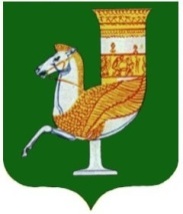 МУНИЦИПАЛЬНЭ ГЪЭПСЫКIЭ ЗИIЭУ «КРАСНОГВАРДЕЙСКЭ РАЙОНЫМ» ИНАРОДНЭ ДЕПУТАТХЭМ Я СОВЕТ